Муниципальное автономное дошкольное образовательное учреждениеГородского округа «город Ирбит» Свердловской области«Детский сад № 23» Иванова П.А., 1ККАкция «Сезон кормушек открыт»Сезон кормушек открыт. В детских садах развешивание кормушек это давняя традиция, которая обьединяет детей, педагогов и родителей.
Дошколята с радостью несут из дома корм, чтобы угостить пернатых друзей. И здесь педагогам важно донести до детей и их родителей информацию о том, что птицы не всеядны. Одна пища для них полезна, а другая - вредна.
Что полезно? Семена, это их естественный корм - семена цветов, трав, овощей, подсолнечника, тыквы, злаковых (овес, просо). Хорошо, если есть сушеный боярышник или рябина. Можно класть в кормушку (а еще лучше подвешивать) несоленое сало или жир, мясо, белые сухари.
Вредны птицам крупы, копчености, черный хлеб, цитрусовые. Опасны для жизни птиц косточки вишни, абрикосов и сливы, сырой картофель.	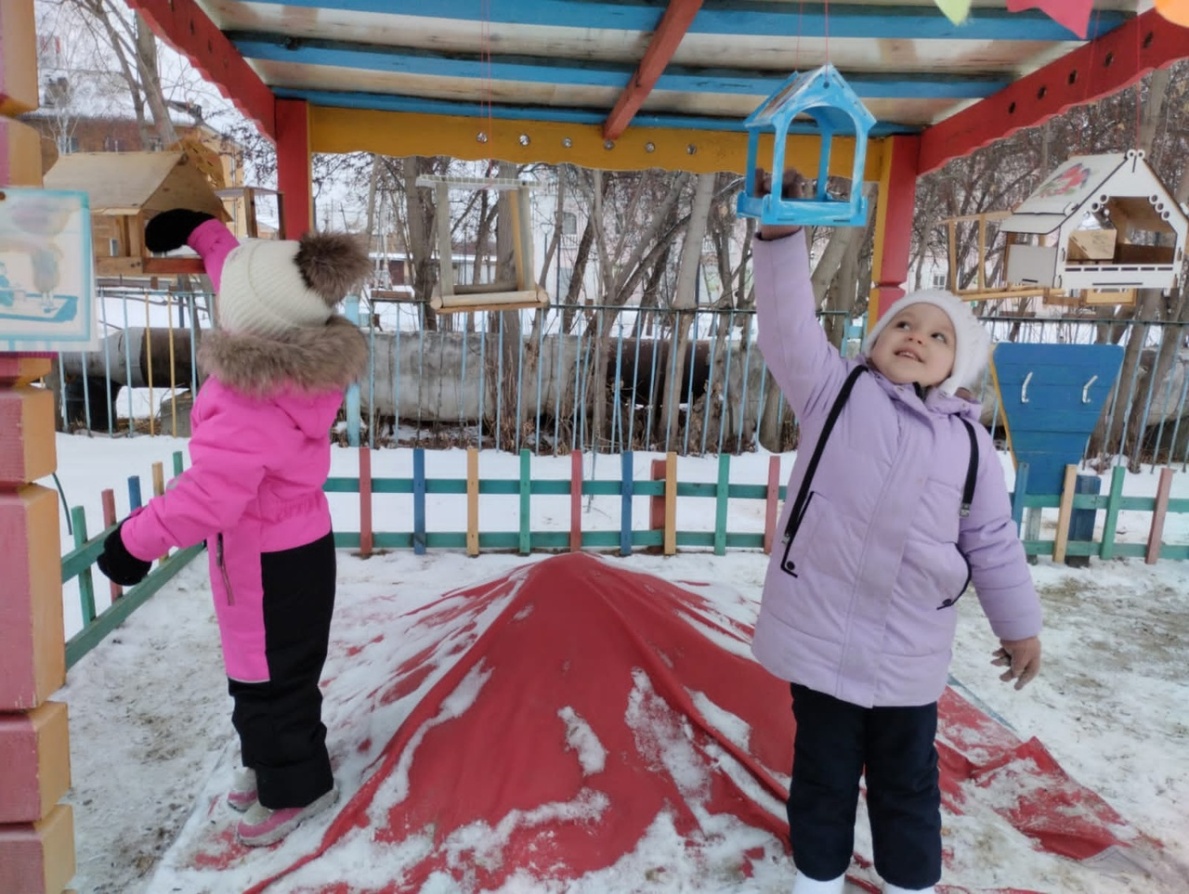 